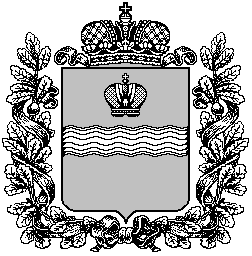 ТЕРРИТОРИАЛЬНАЯ ИЗБИРАТЕЛЬНАЯ КОМИССИЯ МЕДЫНСКОГО  РАЙОНА
Р Е Ш Е Н И Е27 декабря 2022 г.				                     			№132Об итогах районного конкурса буклетов
на тему «Мы за выборы!»Рассмотрев протокол комиссии по подведению итогов районного конкурса  буклетов на тему «Мы за выборы!», территориальная избирательная комиссия Медынского района РЕШИЛА:Признать победителями районного конкурса  буклетов на тему «Мы за выборы!» (далее - Конкурс) следующих участников:- Атаянц Владимир,  обучающийся 4 класса МКОУ «Романовская основная общеобразовательная школа» (возрастная группа - будущие и молодые избиратели в возрасте с 8 до 17 лет включительно);- Сулейманова Фатима Шамилевна, (возрастная группа - молодежь в возрасте с 18 до 35 лет включительно).Признать призерами районного конкурса  буклетов на тему «Мы за выборы!» (далее - Конкурс) следующих участников:- Дмитриев Григорий Алексеевич,  обучающийся 4 класса МКОУ «Передельская средняя общеобразовательная школа» (возрастная группа - будущие и молодые избиратели в возрасте с 8 до 17 лет включительно);- Осадчая Василиса Андреевна, Фёдоров Елисей Артёмович, обучающиеся 3 класса МКОУ «Михеевская основная общеобразовательная школа» (возрастная группа - будущие и молодые избиратели в возрасте с 8 до 17 лет включительно);- Кизимова Дарья Николаевна,  обучающаяся 2 А класса МКОУ «Медынская средняя общеобразовательная школа» (возрастная группа - будущие и молодые избиратели в возрасте с 8 до 17 лет включительно);- Николаева Анна,  обучающаяся 4 класса МКОУ «Кременская средняя общеобразовательная школа» (возрастная группа - будущие и молодые избиратели в возрасте с 8 до 17 лет включительно).Оплату расходов на награждение победителей и призеров Конкурса произвести за счет средств, выделенных Избирательной комиссией Калужской области для территориальной избирательной комиссии Медынского района, согласно смете расходов (приложение № 1).Разместить настоящее решение на подпортале территориальных избирательных комиссий Калужской области в информационно-коммуникационной сети Интернет по адресу: www.admoblkaluga.ru/main/society/goven/election.Председатель  территориальной избирательной комиссии                                                                Л.Н. БабушкинаСекретарь территориальной избирательной комиссии                  И.Ю. Прокшина